UČNI SKLOP: Življenjepis in pripoved o življenju osebe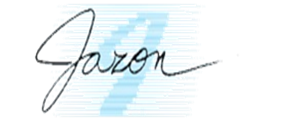 Tema: Življenjepis in pojasnjevalno priredjeSamovrednotenje učenjaPri vrednotenju svojega znanja si lahko pomagaš s spodnjim obrazcem – semaforjem. V ustrezno okence (na desni strani) s križcem označi, kako si zadovoljen/zadovoljna s svojim usvojenim znanjem.Legenda:zelena barva = učno snov odlično obvladamrumena barva = učno snov delno obvladamrdeča barva = učno snov slabo obvladam                                                                                          Pisanje neumetnostnega besedila – življenjepis: Merila za samovrednotenjePri vrednotenju svojega znanja si lahko pomagaš s spodnjim obrazcem – semaforjem. V ustrezno okence (na desni strani) s križcem označi, kako si zadovoljen/zadovoljna s svojim znanjem na področju pisnega sporočanja (tj. pisanjem poustvarjalnih besedil).Legenda:zelena barva = učno snov odlično obvladamrumena barva = učno snov delno obvladamrdeča barva = učno snov slabo obvladam                                      Refleksija o učenju Spodnja vprašanja so ti lahko v pomoč pri razmišljanju o svojem znanju in načrtovanju učenja za izboljšanje le-tega.Kaj že znam?Kaj želim še izboljšati?Kako so mi pri napredku pomagale različne vrste nalog?Na kaj moram biti pri učenju še posebej pozoren/pozorna?Na kaj sem pri učenju še posebej ponosen/ponosna? Kaj sem pri učenju spoznal/a o sebi in o svojem delu?Samostojno preberem neumetnostno besedilo, in sicer življenjepis. Določim njegov namen ter utemeljim, po čem sem ga prepoznal/a.Določim okoliščine nastanka besedila in povem, iz katerih prvin besedila sem jih prepoznal.Obnovim prebrano besedilo (življenjepis).Predstavim zgradbo prebranega besedila (življenjepisa).Med branjem in/ali pisanjem besedila uporabljam SSKJ v knjižni in/ali elektronski obliki.Predstavim jezikovne značilnosti življenjepisa.Samostojno napišem življenjepis tako, da upoštevam značilnosti besedilne vrste. Pri pisanju izbiram besedilni vrsti ustrezne besede, besedne zveze, stavčne vzorce …Pri pisanju upoštevam pravopisna pravila, se izogibam nepotrebnim besednim ponovitvam.V zvezi dveh enostavčnih povedi prepoznam pojasnilo in ga izrazim z ustreznimi vezniki.Svoje besedilo (življenjepis) členim na odstavke.Ovrednotim svoj življenjepis po naslednjih merilih: razumljivosti, učinkovitosti, ustreznosti, verodostojnosti. Svoje mnenje utemeljim.Glede na povratno informacijo učitelja znam presoditi, kaj sem se naučil o življenjepisu. Razumem navedene strokovne izraze: uradni življenjepis, opis osebe, oznaka osebe, priredno zložena poved, pojasnjevalno priredje, veznik, členek, slogovno zaznamovana beseda. Svoje razumevanje (v zgornji vrstici navedenih) jezikoslovnih izrazov ponazorim s primeri iz obravnavanih besedil.V besedilu sem omenil/a le najpomembnejše dogodke iz svojega življenja v takem zaporedju, kot so se v resnici zgodili.V besedilu sem navedel/navedla svoje rojstne podatke (datum, kraj)..V besedilu sem predstavil/a svoje šolanje oz. izobrazbo (z letnicami zaključka in uspehom).V besedilu sem predstavil/a svoje dosedanje delovne izkušnje in zanimanja. V besedilu sem predstavil/a svoje dosežke in priznanja.V besedilu omenjene podatke lahko preverimo (npr. v različnih dokumentih).Besedilo sem napisal/a v več odstavkih. Glagoli so povečini v 1. osebi ednine. Napisano besedilo je smiselno, povezano in razumljivo.Napisano besedilo je pravopisno pravilno.